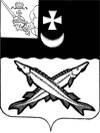   БЕЛОЗЕРСКИЙ  МУНИЦИПАЛЬНЫЙ   РАЙОН  ВОЛОГОДСКОЙ ОБЛАСТИП О С Т А Н О В Л Е Н И ЕГЛАВЫ БЕЛОЗЕРСКОГО МУНИЦИПАЛЬНОГО РАЙОНАОт 12.04.2021 №  44О занесении на районную Доску почёта «Трудовая слава Белозерья»В соответствии с постановлением Главы Белозерского муниципального района  от 07.04.2017 № 9 «Об утверждении Положения о Доске почёта «Трудовая слава Белозерья»  и решением конкурсной комиссии от 05  апреля 2021 года      ПОСТАНОВЛЯЮ:1.За большой личный вклад в социально-экономическое развитие  района, высокие трудовые достижения по итогам 2020 года занести на районную Доску почёта «Трудовая слава Белозерья»:- Резуто Галину Ивановну, ветерана  труда, «серебряного волонтера»;- Дудырину Оксану Алексеевну, методиста отдела культуры, спорта, туризма и молодежной политики администрации Белозерского муниципального района, секретаря молодежного общественного объединения «Молодежный парламент Белозерского района», волонтера;- Прищеп Александра Васильевича, заведующего эпидемиологическим отделом, врача-эпидемиолога бюджетного учреждения здравоохранения Вологодской области «Белозерская  центральная  районная  больница»;- Жилину Ольгу Олеговну, фельдшера скорой медицинской помощи бюджетного учреждения здравоохранения Вологодской области «Белозерская  центральная  районная  больница»;- Брагину Аллу Александровну, заместителя директора муниципального общеобразовательного учреждения «Антушевская средняя школа»;- Максимову Веру Трофимовну, преподавателя бюджетного профессионального образовательного учреждения Вологодской области «Белозерский индустриально-педагогический колледж им.А.А.Желобовского»;- Богданова Юрия Леонидовича, машиниста автогрейдера 6 разряда Белозерского участка Череповецкого дорожного ремонтно-строительного управления публичного акционерного общества «Вологодавтодор»;- Пименова Ивана Ивановича, машиниста лесозаготовительной машины общества с ограниченной ответственностью «Белозерсклес»;- Пологлазкова Владимира Николаевича, машиниста экскаватора общества с ограниченной ответственностью «Белозерсклес»;- Трофимову Любовь  Александровну, оператора сушильных камер обособленного подразделения «Лесопильный завод» акционерного общества «Белозерский леспромхоз»;- Сапожникова Игоря Петровича, руководителя отдела охраны труда акционерного общества «Белозерский леспромхоз»;- Комарова Алексея Валентиновича, начальника участка водопровода общества с ограниченной ответственностью «Водоканал»;- Холоневскую Ольгу Васильевну, главного государственного налогового инспектора аналитического отдела межрайонной инспекции Федеральной налоговой службы №5 по Вологодской области;- Монахова Андрея Вячеславовича, водителя автомобиля (пожарного) 33 пожарно-спасательной части по охране г.Белозерск 7 пожарно-спасательного отряда федеральной противопожарной службы государственной противопожарной службы главного управления МЧС России по Вологдской области; - Ревкатову Елену Юрьевну, оператора машинного доения сельскохозяйственной артели (колхоза) «Рассвет» Белозерского района Вологодской области;- Пузакову Светлану Александровну, заведующую продовольственным магазином №8 Белозерского городского потребительского общества;- Копейкину Валентину Александровну, рабочую по благоустройству муниципального учреждения «Горзаказчик»;- Устинову Татьяну Александровну, консультанта управления имущественных отношений Белозерского муниципального района;- Иванову Надежду Юрьевну, художественного руководителя Гулинского клуба муниципального бюджетного учреждения культуры муниципального бюджетного учреждения культуры Белозерского муниципального района «Центр культурного развития»;- Моисееву Валентину Рюриковну, младшего воспитателя бюджетного учреждения социального обслуживания Вологодской области «Белозерский центр помощи детям, оставшимся без попечения родителей»;- Даричева Александра Александровича, старшего лейтенанта полиции, инспектора дорожно-патрульной службы группы ДПС ГИБДД МО МВД России «Белозерский».2. Настоящее постановление подлежит опубликованию в районной газете «Белозерье» и размещению на сайте Белозерского муниципального района в информационно-телекоммуникационной сети «Интернет».Глава района:                                                                               Е.В. Шашкин                                                                                                                                         